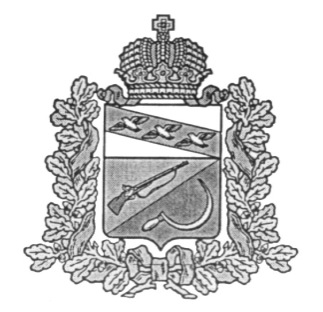 АДМИНИСТРАЦИЯТИТОВСКОГО СЕЛЬСОВЕТАЩИГРОВСКОГО РАЙОНА КУРСКОЙ ОБЛАСТИП О С Т А Н О В Л Е Н И Еот 28 октября 2013г. № 29Об утверждении Порядка утверждения перечня информации о деятельности Администрации Титовского сельсовета Щигровского района Курской области, размещаемой в информационно-коммуникационной сети «Интернет»В целях реализации Федерального Закона от 09.02.2009г. № 8-ФЗ «Об обеспечении доступа к информации о деятельности государственных органов и органов местного самоуправления», на основании Федерального Закона от 06.10.2003 года № 131-ФЗ «Об общих принципах организации местного самоуправления в Российской Федерации» Администрация Титовского сельсовета Щигровского района Курской области ПОСТАНОВЛЯЕТ:Утвердить Порядок утверждения перечня информации о деятельности Администрации Титовского сельсовета Щигровского района Курской области, размещаемой в информационно-коммуникационной сети «Интернет» (далее Порядок) (Приложение №1).Утвердить Перечень информации о деятельности муниципального образования «Титовский сельсовет» Щигровского района Курской области, размещаемой в сети "Интернет" (Приложение №2).Определить заместителя главы администрации Титовского сельсовета Щигровского района Курской области уполномоченным по ведению Перечня информации о деятельности Администрации Титовского сельсовета Щигровского района Курской области, размещаемой в информационно-коммуникационной сети «Интернет» (далее Перечень).Муниципальным служащим администрации Троицкокрасняского сельсовета Щигровского района Курской области и руководителям муниципальных учреждений в течение 10 рабочих дней со дня утверждения Порядка, сформировать и направить сведения заместителю главы администрации для включения в Перечень информации по форме, согласно Приложению № 1 к Порядку.Контроль за исполнением настоящего постановления возложить на заместителя главы Титовского сельсовета Администрации Щигровского района Макееву О.В..Настоящее постановление вступает в силу со дня подписания.Глава Титовского сельсовета Щигровского района                                                                    В.И.ДеловПриложение №1к постановлению администрации Титовского сельсоветаЩигровского района Курской областиот 28 октября 2013г. № 29Порядокутверждения перечня информации о деятельности Администрации Титовского сельсовета Щигровского района Курской области, размещаемой в информационно-коммуникационной сети «Интернет».1.  Настоящий Порядок, в соответствии с частью 7 статьи 14 Федерального закона  от 09.02.2009г. № 8-ФЗ «Об обеспечении доступа к информации о деятельности  государственных органов и органов местного самоуправления» (далее – Федеральный закон), определяет порядок утверждения перечня информации о деятельности Администрации Титовского сельсовета Щигровского района Курской области (далее – Администрация), размещаемой в информационно-коммуникационной сети «Интернет» (далее – сеть «Интернет»).2. Перечень информации о деятельности Администрации, размещаемой  в сети «Интернет» (далее – Перечень информации) утверждается постановлениями Администрации. (Приложение №1).3. Перечень информации изменяется в случае принятия законодательных и иных нормативных правовых актов Российской Федерации, Курской области, органов местного самоуправления района, регламентирующих размещение информации о деятельности Администрации и структурных подразделений Администрации в сети «Интернет».Внесение изменений в Перечень информации утверждается постановлением Администрации.4. Перечень информации определяет состав информации о деятельности Администрации и структурных подразделений  Администрации, размещаемой указанными подразделениями в сети «Интернет», и содержит следующую информацию:а) общую информацию об Администрации и структурных подразделениях Администрации;б) информацию о нормотворческой деятельности Администрации;в) информацию об участии Администрации и структурных подразделений Администрации в федеральных, областных, районных целевых и иных программах, международном сотрудничестве, а также о мероприятиях, проводимых Администрацией и структурными подразделениями Администрации, в том числе сведения об официальных визитах и о рабочих поездках руководителей и официальных делегаций;г) информацию о состоянии защиты населения и территорий от чрезвычайных ситуаций и принятых мерах по обеспечению их безопасности, о прогнозируемых и возникших чрезвычайных ситуациях, о приемах и способах защиты населения от них, а также иную информацию, подлежащую доведению Администрацией до сведений граждан и организаций в соответствии с федеральными законами, законами Курской области;д) информацию о результатах проверок, проведенных Администрацией в пределах ее полномочий, а также о результатах проверок, проведенных в Администрации и структурных подразделениях Администрации;е) тексты официальных выступлений и заявлений главы сельсовета, заместителя главы администрации Титовского сельсовета Щигровского района, руководителей структурных подразделений Администрации;ж) статистическую информацию о деятельности Администрации и структурных подразделений Администраци;з) информацию о кадровом обеспечении Администрации и структурных подразделениях Администрации;и) информацию о работе Администрации и структурных подразделениях Администрации с обращениями граждан (физических лиц), организаций (юридических лиц), ответственных за предоставление информации, сроков размещения и обновления информации.5. Сведения, указанные в пункте 4 настоящего Порядка, направляются заместителю главы администрации Титовского сельсовета  Щигроского района с периодичностью, не реже 1 раза в год,  а также по запросу заместителя главы Администрации Титовского сельсовета Щигровского района или при необходимости внесения изменений (дополнений) в перечень информации.Необходимость внесения изменений возникает при изменении законодательства, изменении задач и функций, исполняемых подразделениями Администрации, а также в иных случаях, при возникновении необходимости, внести изменения (дополнения) в Перечень информации. Сведения предоставляются в форме таблицы (Приложение №2).Приложение № 1к Порядку утверждения перечня информации о деятельности Администрации Титовского сельсовета Щигровского района Курской области, размещаемой в информационно-телекоммуникационной сети «Интернет»Переченьинформации о деятельности Администрации Титовского сельсовета Щигровского района Курской области, размещаемой в информационно-коммуникационной сети «Интернет»Приложение № 2к Порядку утверждения перечня информации о деятельности Администрации Титовского сельсовета Щигровского района Курской области, размещаемой в информационно-телекоммуникационной сети «Интернет»Сведениядля включения в перечень информации о деятельности Администрации Титовского сельсовета Щигровского района Курской области, размещаемой в информационно-коммуникационной сети «Интернет»__________________________________________________________структурное подразделение Администрации Титовского сельсоветаРуководитель структурного подразделения  _______________________ Ф.И.О.Приложение №2к постановлению администрации Титовского сельсоветаЩигровского района Курской областиот 28 октября 2013г. № 29Перечень информации о деятельности муниципального образования «Титовский сельсовет» Щигровского района Курской области, размещаемой в сети "Интернет" и сроки ее размещения1. Общую информацию о государственном органе, об органе местного самоуправления, в том числе:наименование и структуру органа местного самоуправления, почтовый адрес, адрес электронной почты (при наличии), номера телефонов органа местного самоуправления - поддерживается в актуальном состоянии;сведения о полномочиях органа местного самоуправления, задачах и функциях структурных подразделений указанных органов, а также перечень законов и иных нормативных правовых актов, определяющих эти полномочия, задачи и функции - поддерживается в актуальном состоянии - поддерживается в актуальном состоянии;перечень подведомственных организаций (при наличии), сведения об их задачах и функциях, а также почтовые адреса, адреса электронной почты (при наличии), номера телефонов подведомственных организаций - поддерживается в актуальном состоянии;сведения о руководителях органа местного самоуправления, его структурных подразделений, руководителях подведомственных организаций (фамилии, имена, отчества, а также при согласии указанных лиц иные сведения о них); поддерживается в актуальном состоянии;перечни информационных систем, банков данных, реестров, регистров, находящихся в ведении органа местного самоуправления, подведомственных организаций - поддерживается в актуальном состоянии;сведения о средствах массовой информации, учрежденных органом местного самоуправления (при наличии) - поддерживается в актуальном состоянии.2. Информацию о нормотворческой деятельности органа местного самоуправления, в том числе:муниципальные правовые акты, изданные органом местного самоуправления, включая сведения о внесении в них изменений, признании их утратившими силу, признании их судом недействующими, а также сведения о государственной регистрации нормативных правовых актов, муниципальных правовых актов в случаях, установленных законодательством Российской Федерации – в течении 10 рабочих дней со дня вступления в силу;тексты проектов муниципальных правовых актов, внесенных в представительные органы муниципальных образований– в течении 7 рабочих дней со дня вступления в силу;информацию о закупках товаров, работ, услуг для обеспечения муниципальных нужд в соответствии с законодательством Российской Федерации о контрактной системе в сфере закупок товаров, работ, услуг для обеспечения государственных и муниципальных нужд – поддерживается в актуальном состоянии;административные регламенты, стандарты муниципальных услуг – в течение 5 рабочих дней со дня вступления в силу;порядок обжалования муниципальных правовых актов – поддерживается в актуальном состоянии;3. Информацию об участии органа местного самоуправления в целевых и иных программах, международном сотрудничестве, в том числе сведения об официальных визитах и о рабочих поездках руководителей и официальных делегаций органа местного самоуправления актов – поддерживается в актуальном состоянии;4. Информацию о состоянии защиты населения и территорий от чрезвычайных ситуаций и принятых мерах по обеспечению их безопасности, о прогнозируемых и возникших чрезвычайных ситуациях, о приемах и способах защиты населения от них, а также иную информацию, подлежащую доведению органом местного самоуправления до сведения граждан и организаций в соответствии с федеральными законами, законами субъектов Российской Федерации актов – поддерживается в актуальном состоянии;5.Тексты официальных выступлений и заявлений руководителей и заместителей руководителей государственного органа, его территориальных органов, органа местного самоуправления актов – поддерживается в актуальном состоянии;6. Статистическую информацию о деятельности органа местного самоуправления, в том числе:а) статистические данные и показатели, характеризующие состояние и динамику развития экономической, социальной и иных сфер жизнедеятельности, регулирование которых отнесено к полномочиям органа местного самоуправления -  поддерживается в актуальном состоянии;б) сведения об использовании органом местного самоуправления, подведомственными организациями выделяемых бюджетных средств - поддерживается в актуальном состоянии.7. Информацию о кадровом обеспечении органа местного самоуправления, в том числе:а) порядок поступления граждан на муниципальную службу поддерживается в актуальном состоянии;б) сведения о вакантных должностях имеющихся в муниципальной службы, имеющихся в органе местного самоуправления поддерживается в актуальном состоянии;в) квалификационные требования к кандидатам на замещение вакантных должностей муниципальной службы поддерживается в актуальном состоянии;г) условия и результаты конкурсов на замещение вакантных должностей муниципальной службы; поддерживается в актуальном состоянии;д) номера телефонов, по которым можно получить информацию по вопросу замещения вакантных должностей в органе местного самоуправления поддерживается в актуальном состоянии.8. Информацию о работе органа местного самоуправления с обращениями граждан (физических лиц), организаций (юридических лиц), общественных объединений, государственных органов, органов местного самоуправления, в том числе:а) порядок и время приема граждан (физических лиц), в том числе представителей организаций (юридических лиц), общественных объединений, государственных органов, органов местного самоуправления, порядок рассмотрения их обращений с указанием актов, регулирующих эту деятельность поддерживается в актуальном состоянии;б) фамилию, имя и отчество руководителя подразделения или иного должностного лица, к полномочиям которых отнесены организация приема лиц, указанных в подпункте "а" настоящего пункта, обеспечение рассмотрения их обращений, а также номер телефона, по которому можно получить информацию справочного характера - поддерживается в актуальном состоянии.9. Информация о результатах проверок, проводимых органам местного самоуправления в пределах его полномочий, а также о результатах проверок, проведенных в органах местного самоуправления - поддерживается в актуальном состоянии.№ п/пСостав информацииСтруктурное подразделение Администрации, ответственно за предоставление информации Срок размещенияСрок обновления№ п/пСостав информацииЛицо, ответственное за предоставление информацииСрок размещенияСрок обновления